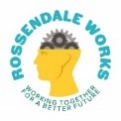 DaySessions TimesSessions TimesSessions TimesSessions TimesMonday12pm – 1pmMulti SportsAll Seasons Leisure Centre,Water Street, Chorley, PR7 1EX1pm - 2pmUnique Beats guitar sessionwith Nigel CleggPendle Yes HubScotland Road, Nelson BB9 7UU Contact Dave M 07859 7396353pm – 4pmMulti Activities Blackburn Youth Zone, Jubilee Street, Blackburn BB1 1EP(EXCEPT SCHOOL HOLIDAYS)7.30pmMovement to Music (Say2)
Zoom - Code: 3747934597Tuesday10am - 12pmMulti SportsStanley Park Sports CentreWest Park Drive Blackpool FY39HQ1pm – 2pmBoxersize & Fitness sessionThe Fighting Fitness Academy, Unit 3A Myrtle Grove Mill, Lench Rd, Waterfoot BB4 7JHContact: Paul Becouarn 07732 1560601pm-3pmMellow mood round,Pendle Yes HubScotland Road, Nelson,Contact Dave M 07859 739635Tuesday11am – 12pmWalk & Talk
Moor Park, Preston PR6 1AU1pm – 2pmYogaLofthouse BuildingLondon StreetFleetwood, FY7 6JL1.30pm - 2.30pmLadies Only YogaHaslingden Methodist Church,Manchester Rd Haslingden BB4 4BEContact Louise 07859 7399024pm – 5pmFootball or BadmintonLeisure Box, Glen Way, 
Brierfield BB9 5NHTuesday12pm – 5pm(Education, Chat & Chill with Employment opportunities)
The Fighting Fitness Academy, Unit 3A Myrtle Grove Mill, Lench Rd, Waterfoot BB4 7JHContact: Paul Becouarn 07732 1560601pm – 2pmCircuit Class
Live Health & Fitness,Friday Street, Chorley PR6 0AA1pm – 3pmLittle pick and craft groupMorecambe libraryCentral DriveMorecambe LA4 5DL7.00pmCreative Writing (Say2)Film/Video Production CourseZoom - Code: 3747934597Wednesday10am – 12pmTable Tennis, Pop Up Activities, Chill & ChatNelson Independent Church, 9 Netherfield RoadNelson BB9 9AWContact Dave M 07859 73963511.00am – 12pmWalk & TalkLeyland - Worden Park,
Worden Lane PR25 3BD3pm – 5pm FootballAccrington Stanley Hub,Higham Playing Fields, Thorneyholme Road, Accrington BB5 6BDWednesday10am-12pmGym ClassStanley Park Sports CentreWest Park DriveBlackpool FY39HQ1pm – 2pmGym Session BA Fitness Trimpell S & S Club, Out Moss Lane, Morecambe LA44UP2pm – 3pmBadmintonSt Andrews Church HallWorden Lane, Leyland PR25 3EL6pm - 7pmFootball over 35’sHeysham MossgateSports & Community CentreTownson Way, Heysham, Morecambe LA3 2AWThursday10.00am – 12.00pmBreakfast Club (Light Activities, Chill & Chat)Trinity Hub, Bankhouse Lane, Bacup OL13 OALContact Louise 07859 7399021.45pmMind & Body (Say2)‘Nutrition Coaching’Zoom - Code: 3747934597Kickboxing & Fitness2pm – 3pmBoxcleverUnit 6 Earnshaw Bridge Mill LongmeanygateLeyland, PR26 7PA4.15pm – 5.15pmFootballMorecambe bay primary schoolStation RoadMorecambe LA4 5JLThursday11.00am – 12pmWalk & TalkPreston - Avenham Park,
South Meadow Lane PR1 8JP2pm – 3pmBadminton Blackburn Youth Zone, Jubilee Street, Blackburn BB1 1EP(EXCEPT SCHOOL HOLIDAYS)3:30-4:30Gym or swimPendle Wavelengths, Leeds Rd,
Nelson BB9 9TDContact Dave M 07859 7396357pm – 8pmBadmintonWest View Leisure CentreRibbleton LanePreston PR1 5EPFriday-BoxerciseStanley Park Sports centreWest Park DriveBlackpool FY39HQ12:10pm - 1:10pmSnooker & Pool Alexandra Snooker Club5 Holme St Nelson BB9 9SSContact Dave M 07859 7396352pm – 3pmCreative Together
  Share Skills Swop ShopPendle Yes Hub, Scotland Rd, NelsonContact Dave M 07859 7396352pm – 4pmCycling Leisure Lakes Bike HubButler Street, Preston PR1 8BN(Bikes and Helmets Available)Contact Neil Mc 07577033410Friday12.00 till 1.30pmFootball SessionSouth Meadow Lane,Preston PR18JP1pm – 2pmFree flow danceMorecambe libraryCentral DriveMorecambe LA4 5DL2pm – 3pmStretch and relaxMorecambe libraryCentral DriveMorecambe LA4 5DL6pm – 7pmTrinity Food BankBankhouse Lane,Bacup OL13 OALContact: Louise 07859739902SaturdaySunday1.00pmWalk & Talk
Morecambe Battery CaféMorecambe Promenade8pm – 9pmBingo + Quiz via zoomMeeting ID: 795 428 9742Passcode: 67839ATeam Contact DetailsTeam Contact DetailsTeam Contact DetailsTeam Contact DetailsTeam Contact DetailsCSI Facebook details - www.facebook.com/LancashireCSICSI Facebook details - www.facebook.com/LancashireCSICSI Facebook details - www.facebook.com/LancashireCSICSI Facebook details - www.facebook.com/LancashireCSICSI Facebook details - www.facebook.com/LancashireCSICSI with NewYou Chit Chat Column – Follow this link to join the WhatsApp group: -https://chat.whatsapp.com/ICBGqAzHrDNDIhrlw5QOZaCSI with NewYou Chit Chat Column – Follow this link to join the WhatsApp group: -https://chat.whatsapp.com/ICBGqAzHrDNDIhrlw5QOZaCSI with NewYou Chit Chat Column – Follow this link to join the WhatsApp group: -https://chat.whatsapp.com/ICBGqAzHrDNDIhrlw5QOZaCSI with NewYou Chit Chat Column – Follow this link to join the WhatsApp group: -https://chat.whatsapp.com/ICBGqAzHrDNDIhrlw5QOZaCSI with NewYou Chit Chat Column – Follow this link to join the WhatsApp group: -https://chat.whatsapp.com/ICBGqAzHrDNDIhrlw5QOZaPlease contact the support worker for your area before attending a face to face activity.Please contact the support worker for your area before attending a face to face activity.Please contact the support worker for your area before attending a face to face activity.Please contact the support worker for your area before attending a face to face activity.Please contact the support worker for your area before attending a face to face activity.Active Lancashire
with CSIWorking with our Local Authorities/Partners to promote local activities and helping to keep peoples
mental health and wellbeing in a good place - https://www.activelancashire.org.uk/Working with our Local Authorities/Partners to promote local activities and helping to keep peoples
mental health and wellbeing in a good place - https://www.activelancashire.org.uk/Working with our Local Authorities/Partners to promote local activities and helping to keep peoples
mental health and wellbeing in a good place - https://www.activelancashire.org.uk/Working with our Local Authorities/Partners to promote local activities and helping to keep peoples
mental health and wellbeing in a good place - https://www.activelancashire.org.uk/CGL NewYouSupporting wellbeing in the community - https://www.facebook.com/NewYouLancs/www.inspirenorthlancs.org.ukSupporting wellbeing in the community - https://www.facebook.com/NewYouLancs/www.inspirenorthlancs.org.ukSupporting wellbeing in the community - https://www.facebook.com/NewYouLancs/www.inspirenorthlancs.org.ukSupporting wellbeing in the community - https://www.facebook.com/NewYouLancs/www.inspirenorthlancs.org.ukCSI Team Contact DetailsCSI Team Contact DetailsCSI Team Contact DetailsCSI Team Contact DetailsCSI Team Contact DetailsTamasin LambCSI United Together & New You Project Lead07724656681tlamb@activelancashire.org.ukFTChris BlenkharnCSI Support Mentor07922511671cblenkharn@activelancashire.org.uk10 hrsDave BayliffCSI Senior Support Mentor & United Together07728213041dbayliff@activelancashire.org.ukFTGwen HughesCSI Stop Smoking Officer07474615073ghughes@activelancashire.org.ukFTVacantCSI Support Mentor07389181784@activelancashire.org.uk10 hrsNeil McLeanCSI Admin & Support Mentor Central (New You)07577033410nmclean@activelancashire.org.ukFTPaul SwarbrickCSI Support Mentor07944795285pswarbrick@activelancashire.org.uk10 hrsKristy TelfordActive Seconds Charity Shop/Hub Manager07724644600ktelford@activelancashire.org.ukFTSharon HaywardCSI Support Mentor07389182500shayward@activelancashire.org.uk15 hrsPaul BecouarnRossendale Works Project Lead07732156060pbecouarn@activelancashire.org.ukFTLouise GregoryRossendale Works Project Officer07859739902lgregory@activelancashire.org.ukFTDave MarshallPendle YES Hub Outreach Lead07859739635dmarshall@activelancashire.org.ukFTDave EdwardsPendle YES Hub Coach07746747409dedwards@activelancashire.org.uk25 hrs